2021年北回天文AI實驗小學 AI生活與智慧機械 課程學習單   班級：           組員： 羅添聯                             作品名稱：   酒精機器人      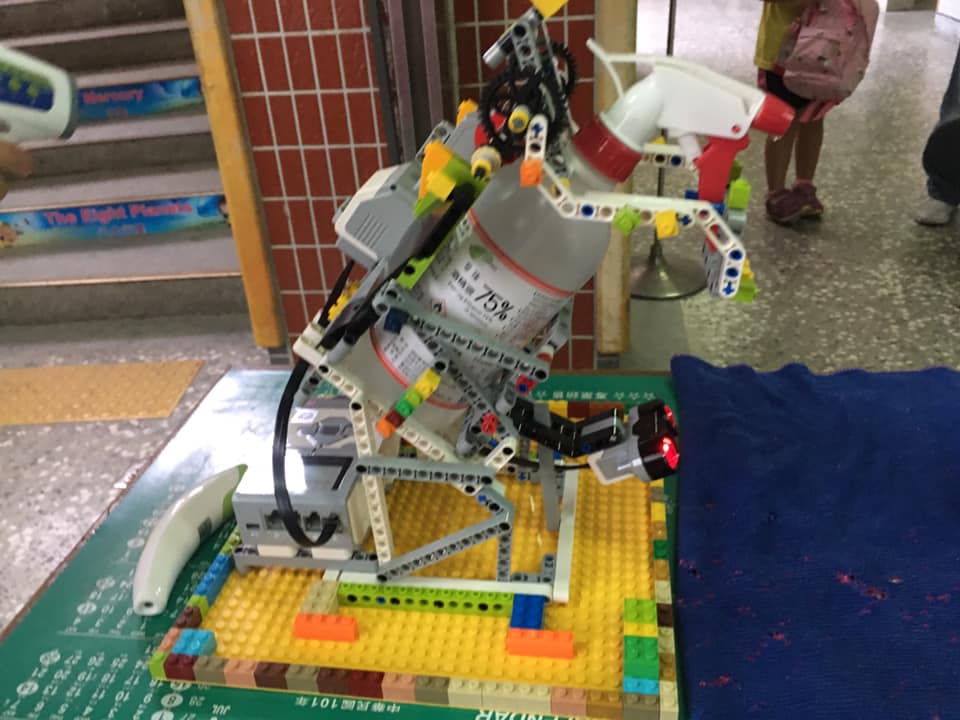   ◇設計發想：    為了幫助大家抵抗新冠肺炎，特別設計  了酒精機器人，可以讓大家不必接觸就能  自動噴酒精完成消毒，可以結合課程，又  能配合時事需要。  ◇結構或程式介紹：      以EV3樂高積木與控制器為基礎，結合大馬達和超音波感測器，    並寫出程式，當感測器偵測到有手靠近時，就會自動噴出酒精，時間     大約3秒鐘。這裡運用大馬達和齒輪，當馬達轉動時，會帶動前方的  積木轉動，帶動酒精瓶的按壓部分，讓酒精瓶可以噴出適量酒精。      這裡比較難的部分，是在積木的結構組裝，因為要讓酒精瓶被固    定住，用了很多不同形狀的積木，還要配合實際的情形，把結構穩定    ，但也有很大的收穫。   ◇遊戲玩法：   當手部靠近時，酒精機器人會自動噴出酒精。